Complainant Details:Relationship to Strata Company:Detail(s) of Complaint: Please include as much information as you can, including the date and time.                        NOTE: Please reference the By-Law you believe is being breached & details of the responsible party (lot/unit number they are associated with/from.)Location of Complaint: i.e. common property, unit, carport etc.NOTE: By signing this document you are confirming that the information provided herein is a true and correct reporting. You acknowledge & agree that in the absence of supporting evidence, this document may be used as a statement of events and may be provided to the Council of Owners, The State Administrative Tribunal, the Police and the Courts etc. if necessary.By EMAIL to: office@westralianstrata.com.auOr by POST to:Suite 3, 37a Brandon Street, SOUTH PERTH WA 6151Strata Plan:Unit Number:Property Address:Name:Mobile:Email:OwnerTenantAgentDate(s) of incident(s)Provide evidence Please attached any photographs, video photographs or any audio to further support your report.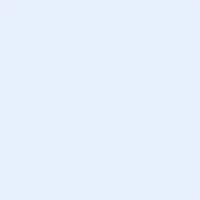 Provide evidence Please attached any photographs, video photographs or any audio to further support your report.Name:Date: